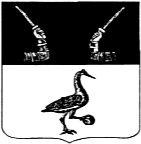 Администрация Приозерского муниципального района Ленинградской областиП О С Т А Н О В Л Е Н И Еот ___ марта  2023 года № ______В соответствии со статьей 78, 78.1 Бюджетного кодекса Российской Федерации, Федеральным законом от 06.10.2003 года № 131-ФЗ «Об общих принципах организации местного самоуправления в Российской Федерации», Федеральным законом от 24.07.2007 № 209-ФЗ «О развитии малого и среднего предпринимательства в Российской Федерации», постановлением Правительства Российской Федерации от 18.09.2020 № 1492 «Об общих требованиях к нормативным правовым актам, муниципальным правовым актам, регулирующим предоставление субсидий, в том числе грантов в форме субсидий, юридическим лицам, индивидуальным предпринимателям, а также физическим лицам - производителям товаров, работ, услуг, и о признании утратившими силу некоторых актов Правительства Российской Федерации и отдельных положений, некоторых актов правительства Российской Федерации» (редакция от 22.12.22 г.), постановлением правительства Ленинградской области от 14 ноября 2013 года №394 «Об утверждении государственной программы Ленинградской области «стимулирование экономической активности Ленинградской области» (с изменениями), Уставом Приозерского муниципального района Ленинградской области, решением Совета депутатов Приозерского муниципального района Ленинградской области от 20 декабря 2022 года №215 «О бюджете Приозерского муниципального района Ленинградской области на 2023 год и на плановый период 2024 и 2025 годов, администрация Приозерского муниципального района Ленинградской области ПОСТАНОВЛЯЕТ:1. Внести в Порядок предоставления субсидий субъектам малого предпринимательства на организацию предпринимательской деятельности, утвержденный постановлением администрации муниципального образования Приозерский муниципальный район Ленинградской области от 25 мая 2021 года №1771(далее-Порядок) следующие изменения и дополнения:1.1. В разделах 1,2 Порядка, в приложениях №2, №9 к Порядку исключить словосочетание «муниципальное образование».1.2.В приложениях №1-№10 к Порядку исключить словосочетание «к положению».1.3. Абзац 3 пункта 1.5 раздела 1 Порядка изложить в следующей редакции:«1.5. Соискатели - субъекты малого предпринимательства, организовавшие предпринимательскую деятельность не ранее чем за два года до момента принятия решения о предоставлении субсидии, зарегистрированные и осуществляющие деятельность на территории Приозерского района Ленинградской области, состоящие на налоговом учете в инспекции федеральной налоговой службы №10 России Ленинградской области, планирующие принять участие в конкурсе, организованном Администрацией».1.4. Пункт 1.7.3 раздела 1 Порядка изложить в следующей редакции:«1.7.3.К участию в конкурсном отборе допускаются субъекты малого предпринимательства, зарегистрированные и осуществляющие деятельность на территории Приозерского района Ленинградской области не ранее чем за 2 года до подачи заявки для участия в конкурсном отборе и состоящие на налоговом учете в инспекции федеральной налоговой службы №10 России Ленинградской области, претендующие на получение субсидии».1.5. Пункт 1.7.16 раздела 1 Порядка дополнить фразой следующего содержания «Комитетом Финансов Приозерского муниципального района Ленинградской области не позднее 15-го рабочего дня, следующего за днем принятия решения о бюджете или о внесении изменений в решение о бюджете».            1.6.Пункт 2.1 раздела 2 к Порядку дополнить абзацами следующего содержания:- «дата размещения результатов отбора, которая не может быть позднее 14-го календарного дня, следующего за днем определения победителя отбора»;- «дата  окончания приема заявок, которая не может быть ранее 30-го календарного дня, следующего за днём размещения объявления».             1.7.Абзац 6 Пункта 2.2  раздела 2 Порядка и абзац 3 пункта 12.3 приложения 3 к Порядку изложить в следующей редакции»             «2.2.Соискатель не является иностранным юридическим лицом, в том числе местом регистрации которого является государство или территория, включенные в утверждаемый Министерством финансов Российской Федерации перечень государств и территорий, используемых для промежуточного (офшорного) владения активами в Российской Федерации (далее - офшорные компании), а также российскими юридическими лицами, в уставном (складочном) капитале которых доля прямого или косвенного (через третьих лиц) участия офшорных компаний в совокупности превышает 25 процентов (если иное не предусмотрено законодательством Российской Федерации). При расчете доли участия офшорных компаний в капитале российских юридических лиц не учитывается прямое и (или) косвенное участие офшорных компаний в капитале публичных акционерных обществ (в том числе со статусом международной компании), акции которых обращаются на организованных торгах в Российской Федерации, а также косвенное участие таких офшорных компаний в капитале других российских юридических лиц, реализованное через участие в капитале указанных публичных акционерных обществ».            1.8.Пункт 2.2 раздела 2 Порядка дополнить абзацем следующего содержания: «соискатель не должен находиться в перечне организаций и физических лиц, в отношении которых имеются сведения об их причастности к экстремистской деятельности или терроризму, либо в перечне организаций и физических лиц, в отношении которых имеются сведения об их причастности к распространению оружия массового уничтожения».           1.9. В подпунктах «а», «в», «г», «л» пункта 2.3 раздела 2 Порядка слово «положению» заменить на слово «порядку».            1.10. Подпункт «и» Пункт 2.3 раздела 2 Порядка дополнить абзацем следующего содержания:           «В случае имеющейся задолженности по уплате налогов, сборов, страховых взносов, пеней, штрафов, процентов, подлежащих уплате в соответствии с законодательством Российской Федерации о налогах и сборах, соискатели представляют в конкурсную комиссию копии документов, подтверждающих оплату задолженности, заверенные подписью и печатью (при наличии) соискателя».            1.11.Подпункт «н» пункта 2.3 раздела 2 Порядка дополнить подпунктом «о»  «согласие на обработку персональных данных (приложение 11 к Порядку)».            1.12. Дополнить в приложения Порядка приложение11 (согласие на обработку персональных данных).            1.13. Абзац 6 пункта 2.26 раздела 2 Порядка после слов «использования субсидии» добавить словосочетание «в течение трёх лет с момента предоставления субсидии».            1.14. Абзац 15 пункт 2.3 раздела 2 Порядка изложить в следующей редакции:«Администрация при наличии технической возможности через портал системы межведомственного электронного взаимодействия Ленинградской области запрашивает и получает сведения о наличии (отсутствии) у получателя субсидий задолженности по уплате налогов, сборов, страховых взносов, пеней, штрафов, процентов, подлежащих уплате в соответствии с законодательством Российской Федерации о налогах и сборах.Получатель субсидии вправе предоставить по собственной инициативе справки об отсутствии просроченной задолженности по налоговым и иным обязательным платежам в бюджеты бюджетной системы Российской Федерации из налогового органа».            1.15. Пункт 2.33 раздела 2 Порядка цифры «2.26» заменить на цифры «2.28».            1.16. Пункт 2.36 раздела 2 Порядка после слов «произведенных в» дополнить словосочетанием «прошлом и/или».            1.17. Пункт 3.1 раздела 3 Порядка после слов "отчет о достижении" дополнить словом «значений».            1.18. Раздел 4 Порядка изложить в следующей редакции: «4.Требования об осуществлении контроля (мониторинга) за соблюдением условий и порядка предоставления субсидий и ответственности за их нарушение»:           а) требование о проверке главным распорядителем как получателем бюджетных средств соблюдения получателем субсидии порядка и условий предоставления субсидий, в том числе в части достижения результатов предоставления субсидии, а также о проверке органами муниципального финансового контроля в соответствии со статьями 268.1 и 269.2 Бюджетного кодекса Российской Федерации;            б) следующие меры ответственности за нарушение условий и порядка предоставления субсидий:           - возврат средств субсидий в бюджет муниципального Приозерского района, из которого предоставлены субсидии, в случае нарушения получателем субсидии условий, установленных при предоставлении субсидии, выявленного, в том числе по фактам проверок, проведенных главным распорядителем как получателем бюджетных средств и органом муниципального финансового контроля, а также в случае недостижения значений результатов и показателей (при установлении таких показателей).               В этом случае сумма финансовых средств, подлежащих возврату, рассчитываетсяпо формуле:V возврата = С – С х Р факт / Р план, гдеV возврата – сумма денежных средств, подлежащих возврату;С – субсидия, перечисленная по Соглашению;Р факт – фактический показатель;Р план – плановый показатель.              Субсидия подлежит возврату в бюджет Администрации Приозерского района в течение 10 рабочих дней с даты получения требования.              В случае не перечисления получателями субсидии по истечении указанного срока, взыскание денежных средств осуществляется в судебном порядке.            2.Отделу информационных технологий постановление опубликовать на официальном сайте администрации Приозерского муниципального района Ленинградской области в сети Интернет.3. Постановление вступает в силу со дня его официального опубликования.4. Контроль за исполнением настоящего постановления оставляю за собой.Глава администрации                                                                                              А.Н. СоклаковСогласовано:Кокоулина О.ГШкрибей Н.ВБойцова О.А.Михалёва И.Н.Исп. Прах С.В. (36-677)Разослано: дело-1,  ОЭ -1, ОУиВ-1, районная библиотека-1, юридический отдел-1, , ОИТ (в эл.виде), МКК «Фонд развития бизнеса».Приложение 11 к ПорядкуСогласие на обработку персональных данных.Настоящим во исполнение требований Федерального закона от 27 июля 2006года N 152-ФЗ "О персональных данных" я, гражданин__________________________________________________________________________,(фамилия, имя, отчество)паспорт ___________________ выдан _________________________________________(серия, номер)__________________________________________________________________________,(наименование органа, выдавшего паспорт, дата выдачи, код подразделения)адрес регистрации: _____________________________________________________________________________________________________________________________________(индекс, область, район, город, улица, дом, квартира)даю свое письменное согласие на обработку моих персональных данных в целях получения государственной поддержки.Настоящее согласие не устанавливает предельных сроков обработки данных.Я уведомлен и понимаю, что под обработкой персональных данных подразумевается сбор, систематизация, накопление, хранение, уточнение (обновление, изменение), использование, распространение (в том числе передача), обезличивание, блокирование, уничтожение и любые другие действия (операции) с персональными данными.Также под персональными данными подразумевается любая информация, имеющая отношение ко мне как к субъекту персональных данных, в том числе фамилия,имя, отчество, дата и место рождения, адрес проживания, семейный статус, информация о наличии имущества, образование, доходы и любая другая информация.Порядок отзыва согласия на обработку персональных данных мне известен._______________________ __________________________________________________(подпись)                                                                      (фамилия, имя, отчество)"__" _______________ 20__ годаО внесении изменений и дополнений в Порядок предоставления субсидий субъектам малого предпринимательства на организацию предпринимательской деятельности, утвержденный постановлением администрации муниципального образования Приозерский муниципальный район Ленинградской области от 25 мая 2021 года №1771.